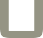 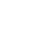 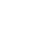 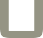 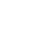 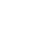 U T AH	INLAND	POR T	A UTHORITY Utah Inland Port Authority BoardAGENDAWednesday, December 2, 20203:00 PMTo hear, or view and hear the meeting and to provide comments to the board during the meeting, register via Zoom at: https://us02web.zoom.us/webinar/register/WN_5kosHC9jQG6vTZQPqB_9XQBoard meeting will begin at 3:00 pm, however, it is anticipated that the board will immediately enter into a closed session. Closed Session								    Procedural3:00-4:00 pmThe Board may consider a motion to enter into Closed Session. A closed meeting described under Section 52-4-205 may be held for specific purposes including, but not limited to: a. discussion of the character, professional competence, or physical or mental health of an individual; b. strategy sessions to discuss collective bargaining; c. strategy sessions to discuss pending or reasonably imminent litigation; d. strategy sessions to discuss the purchase, exchange, or lease of real property, including any form of a water right or water shares, if public discussion of the transaction would:(i) disclose the appraisal or estimated value of the property under consideration; or (ii) prevent the public body from completing the transaction on the best possible terms; e. strategy sessions to discuss the sale of real property, including any form of a water right or water shares, if: (i) public discussion of the transaction would: (A) disclose the appraisal or estimated value of the property under consideration; or (B) prevent the public body from completing the transaction on the best possible terms; (ii) the public body previously gave public notice that the property would be offered for sale; and (iii) the terms of the sale are publicly disclosed before the public body approves the sale;     f. discussion regarding deployment of security personnel, devices, or systems; and      g. Investigative proceedings regarding allegations of criminal misconduct.Welcome:									    ProceduralJames Rogers, ChairPursuant to section 52-4-207(4) Utah Code, the Chair made this written determination that conducting this meeting with an anchor location presents a substantial risk to the health and safety of those who may be present at the anchor location. This written determination is based on the current COVID-19 pandemic and the recommendation of health officials to avoid public gatherings.Approval of Minutes from September 16, 2020				Action				Executive Director Report							InformationalJack C. Hedge, Executive DirectorRegional Planning 								InformationalStuart Clayson & Patrick Mullen, Utah Association of CountiesGOED Update								InformationalThomas Wadsworth Public Comments								ProceduralAdjourn									ProceduralMeeting Materials:Minutes from September 16, 2020Sustainability ReportPort Authority Metrics